O processo de conferência da documentação e habilitação dos inscritos no EDITAL DE CHAMAMENTO PÚBLICO Nº 01/2023 – PAULO GUSTAVO Santa Terezinha. EDITAL DE SELEÇÃO DE PROJETOS PARA FIRMAR TERMO DE EXECUÇÃO CULTURAL COM RECURSOS DA LEI COMPLEMENTAR 195/2022 (LEI PAULO GUSTAVO) – DEMAIS ÁREAS CULTURAIS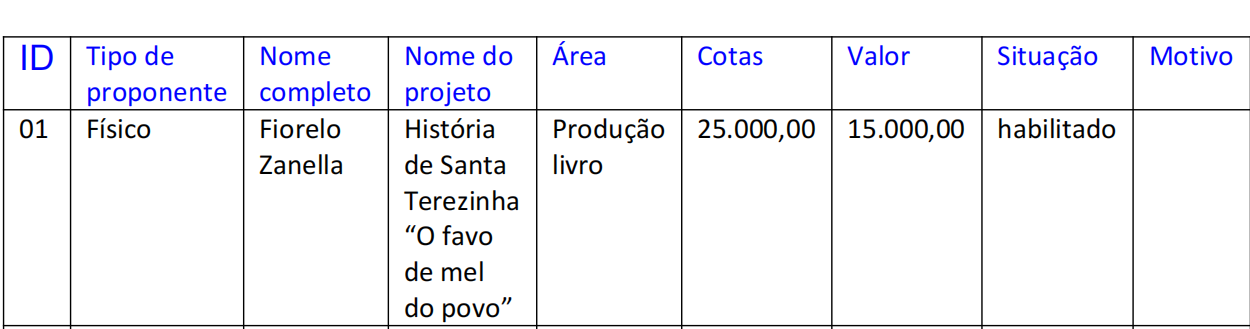 